Мир глазами детей.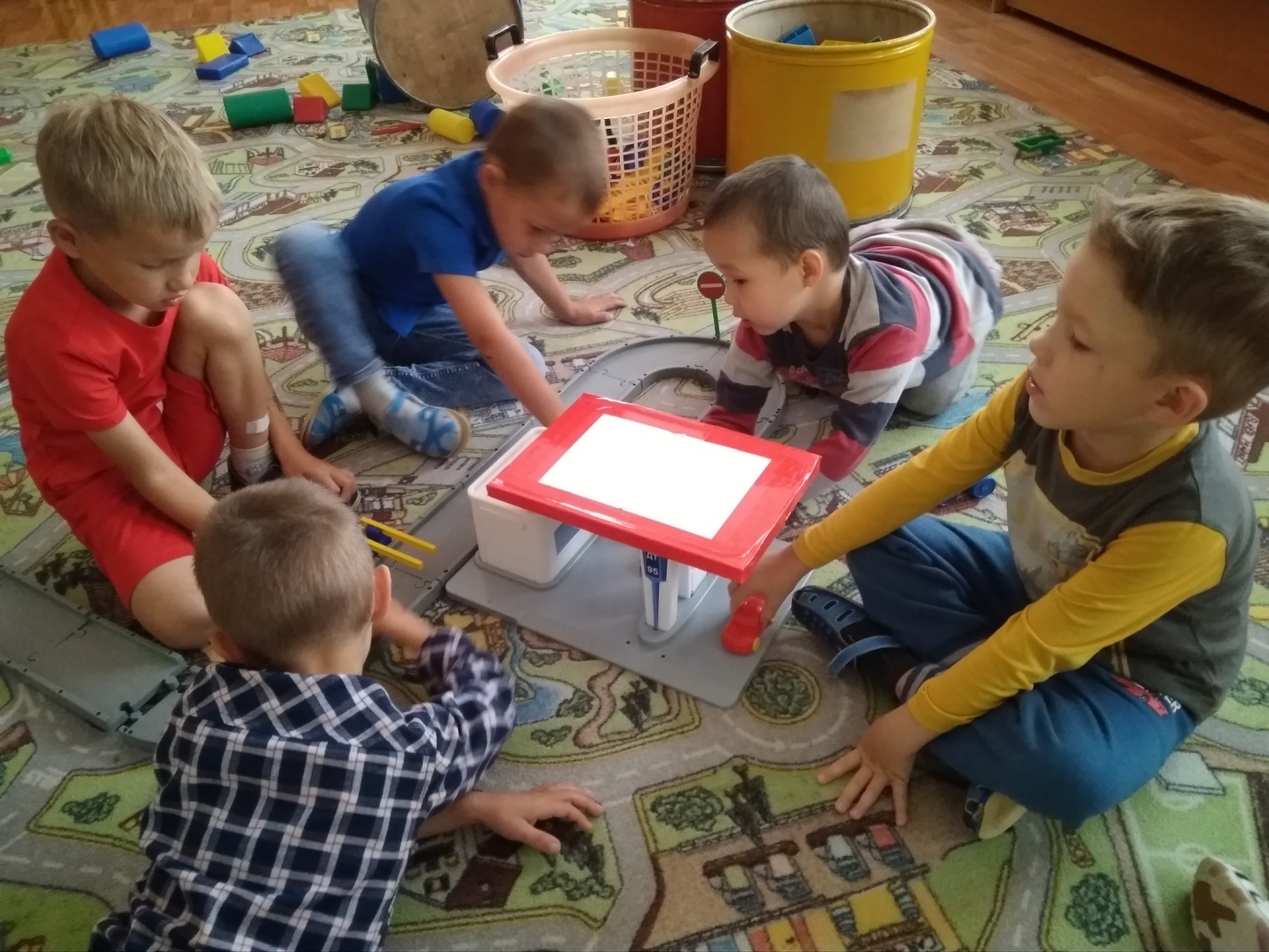 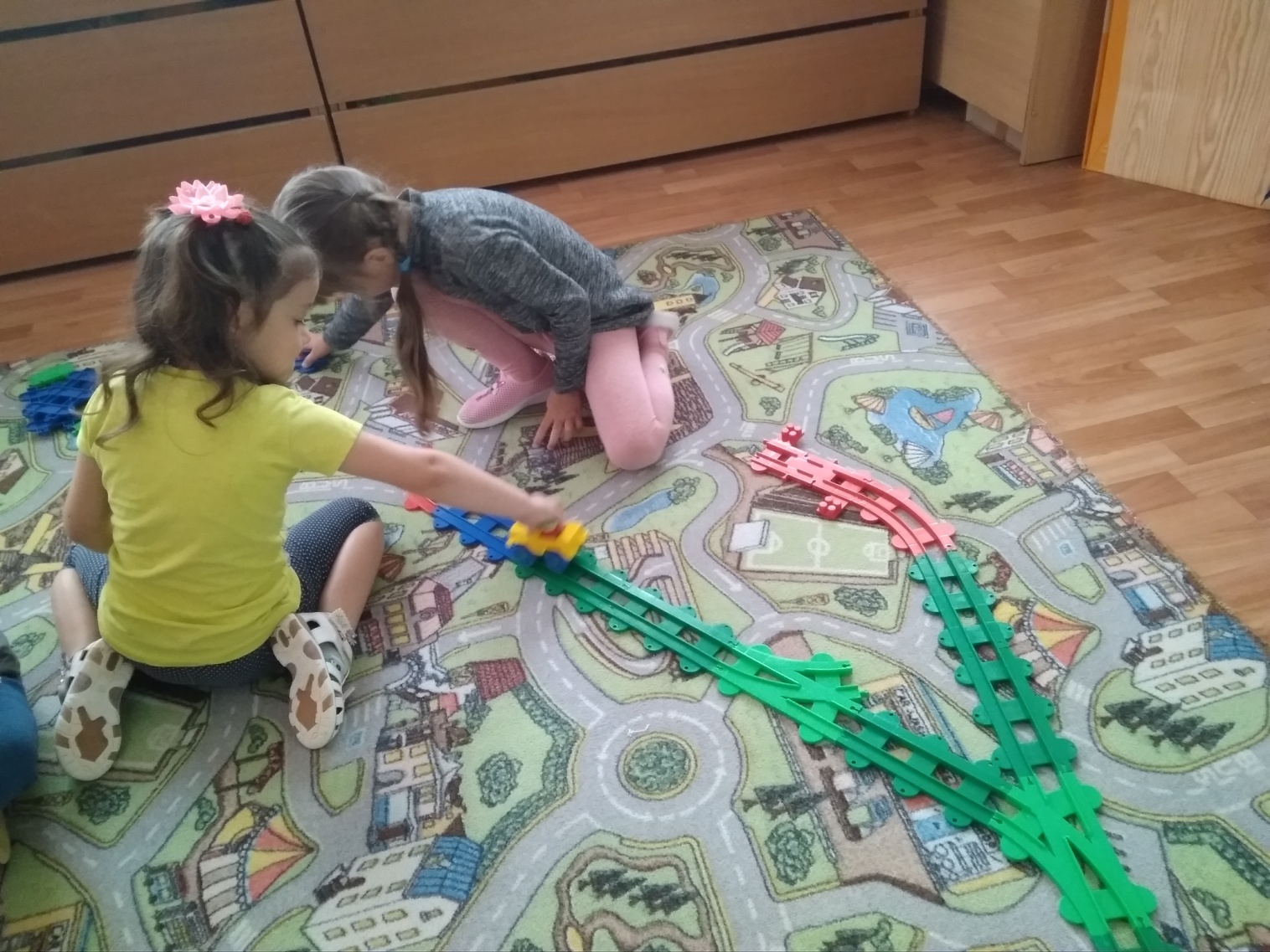 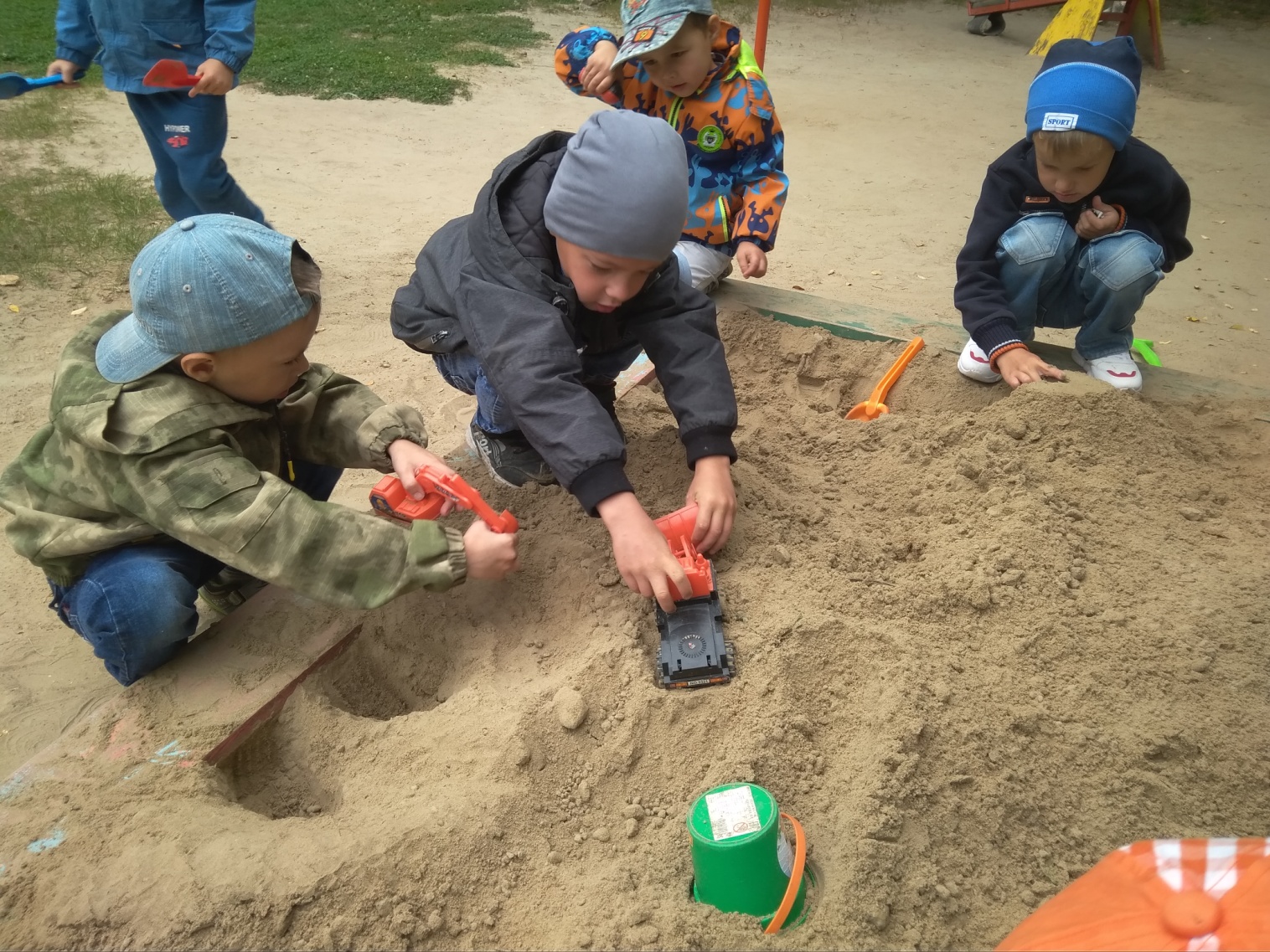 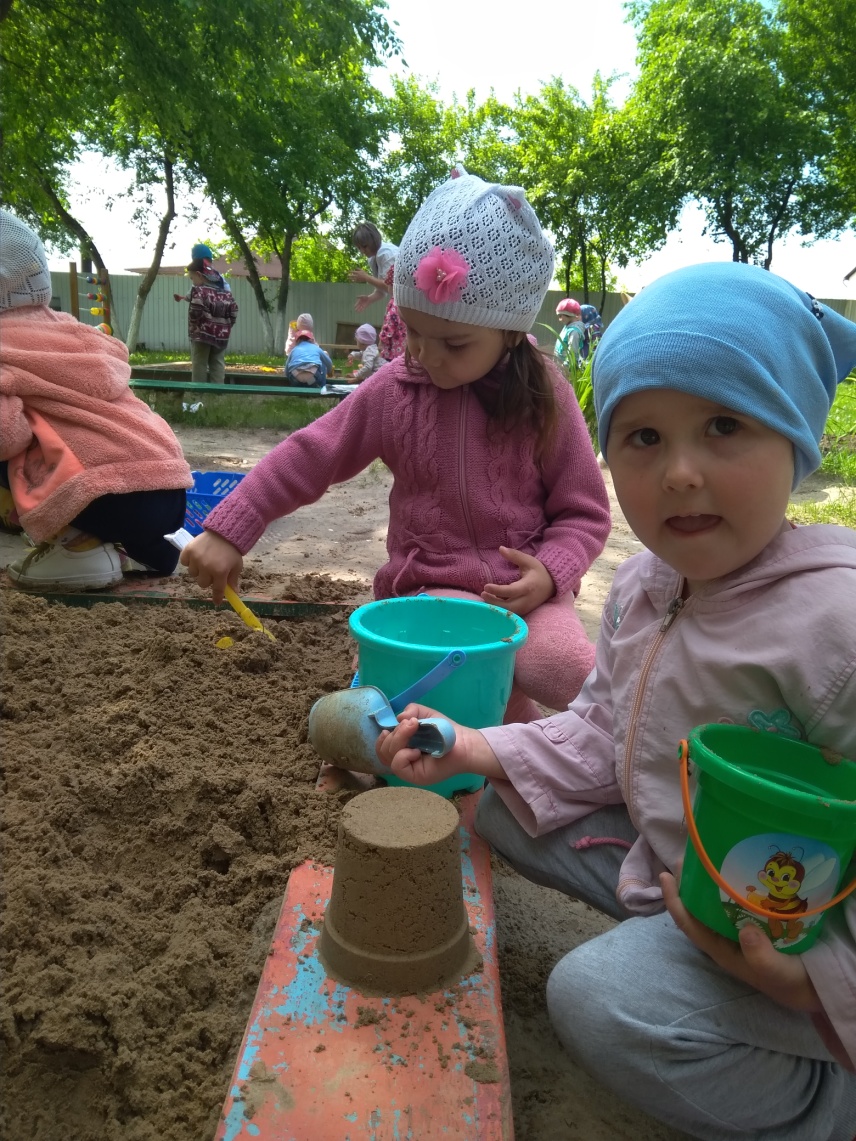 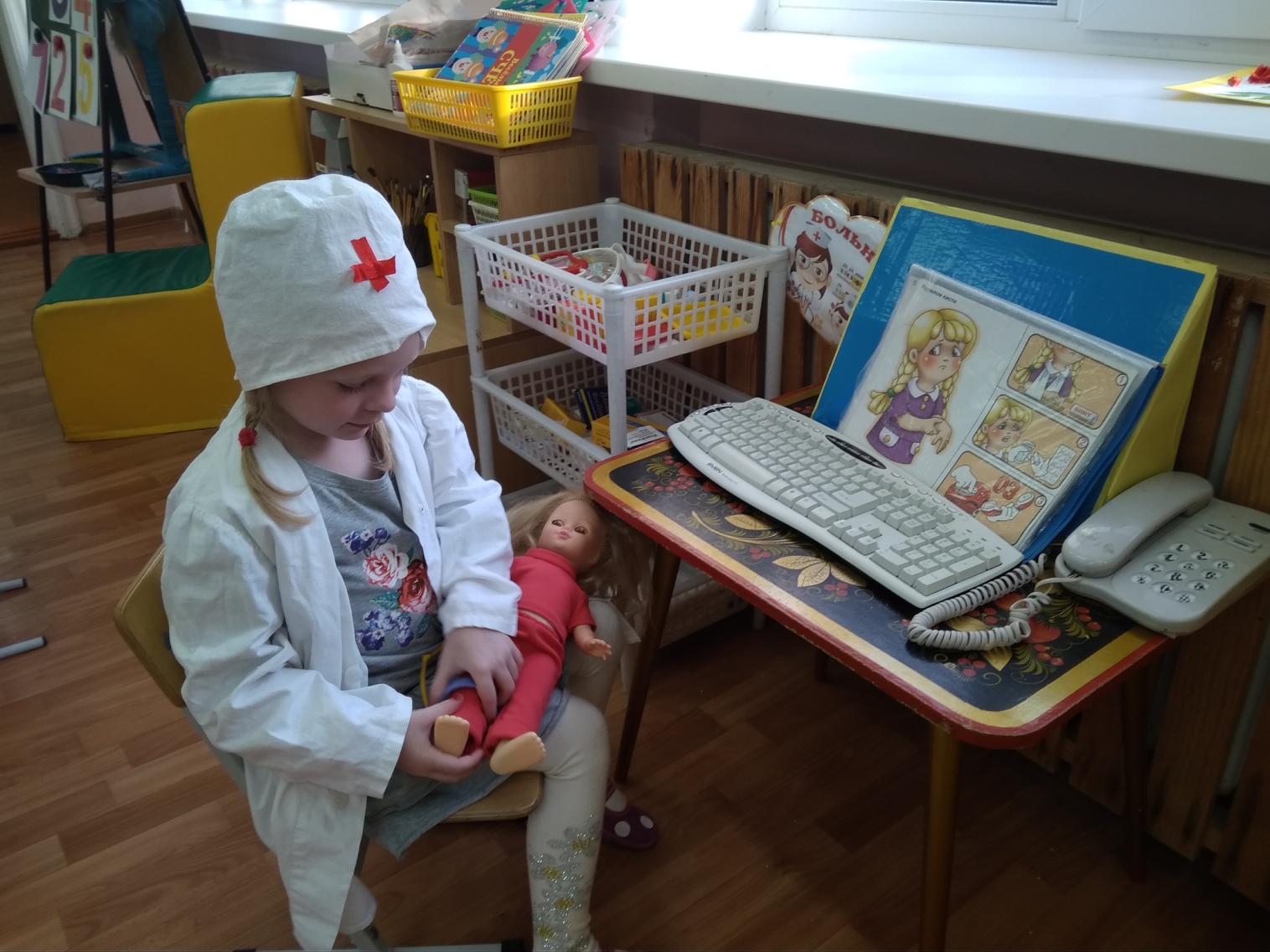 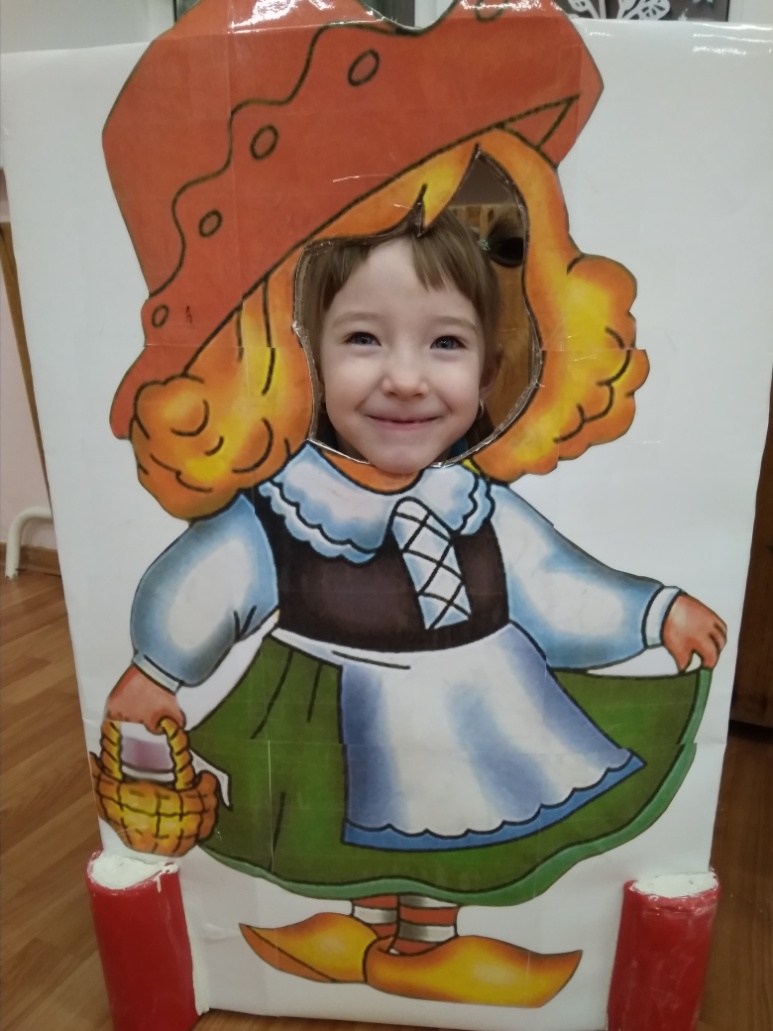 